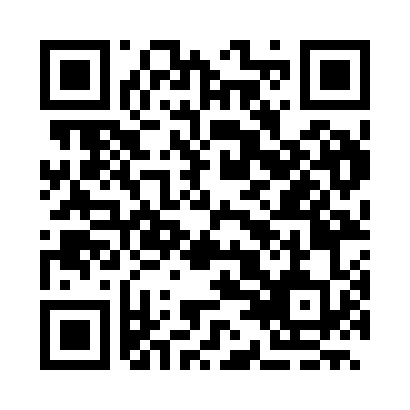 Prayer times for Kamen Dyal, BulgariaWed 1 May 2024 - Fri 31 May 2024High Latitude Method: Angle Based RulePrayer Calculation Method: Muslim World LeagueAsar Calculation Method: HanafiPrayer times provided by https://www.salahtimes.comDateDayFajrSunriseDhuhrAsrMaghribIsha1Wed4:136:041:086:068:129:572Thu4:116:031:086:078:149:583Fri4:096:021:086:088:1510:004Sat4:076:001:086:088:1610:025Sun4:055:591:086:098:1710:046Mon4:035:581:086:108:1810:057Tue4:015:561:086:108:1910:078Wed3:595:551:076:118:2010:099Thu3:585:541:076:118:2110:1010Fri3:565:531:076:128:2310:1211Sat3:545:521:076:138:2410:1412Sun3:525:511:076:138:2510:1513Mon3:505:491:076:148:2610:1714Tue3:485:481:076:158:2710:1915Wed3:475:471:076:158:2810:2016Thu3:455:461:076:168:2910:2217Fri3:435:451:076:168:3010:2418Sat3:425:441:076:178:3110:2519Sun3:405:431:086:188:3210:2720Mon3:385:431:086:188:3310:2921Tue3:375:421:086:198:3410:3022Wed3:355:411:086:198:3510:3223Thu3:345:401:086:208:3610:3324Fri3:325:391:086:218:3710:3525Sat3:315:391:086:218:3810:3726Sun3:305:381:086:228:3910:3827Mon3:285:371:086:228:4010:3928Tue3:275:371:086:238:4110:4129Wed3:265:361:086:238:4110:4230Thu3:245:351:096:248:4210:4431Fri3:235:351:096:248:4310:45